Hodina Stát a jeho charakteristika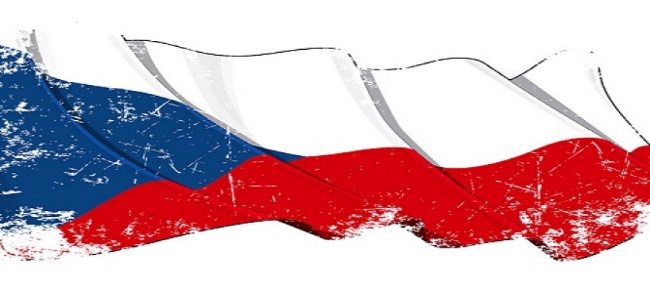 Typy a formy států:Zkuste, prosím, nyní poctivě zodpovědět následující otázky. Teprve poté si přečtěte další text – výklad. Setkal jsi se někdy s pojmem „unitární stát“? Myslíš si, že je Česká republika také unitární stát?Slyšel jsi někdy o slově federace? Dokázala bys uvést rozdíl mezi unitárním státem a federací?Zařadil bys Evropskou unii do federace, unitárního státu nebo konfederace?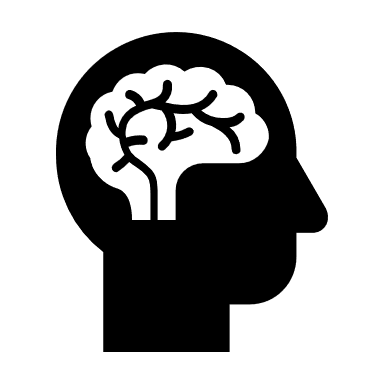 	Výklad:	Posledním dělením, které si v této kapitole uvedeme, je rozdělení států podle správního uspořádání. Obecně se lze setkat s dvojím typem. Unitární státJedná se o jednotné státy, pro které je typická jediná vláda a jediná ústava. Nejsou tedy oficiálně závislé na dalších státech.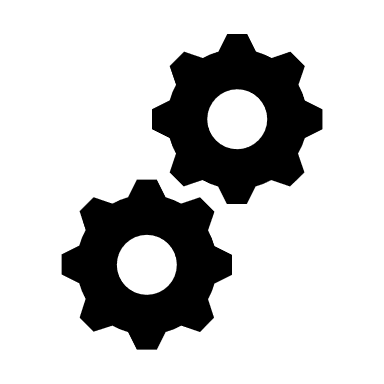 Pokud bys zapomněl, co znamená pojem ústava, přečti si tyto věty: Ústava státu je základní zákon státu. Je v ní popsána a zahrnuta státní moc, která je rozdělena následovně: moc zákonodárná, výkonná a soudní. Ústava ČR má vždy nejvyšší právní sílu a stojí nad všemi zákony.Pokud by se Tě někdo zeptal, čím je tvořena jednotlivá moc a ty bys to nevěděl, nezoufej, pouze odkryj:		A odpověď budeš vědět. 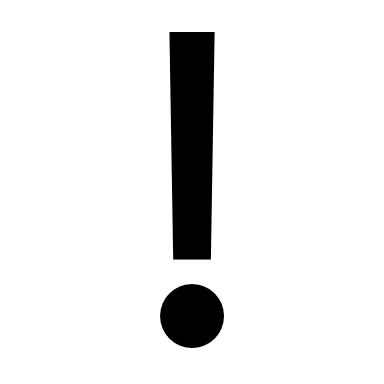 				Moc zákonodárná 		ParlamentStátní moc			Moc výkonná		Prezident, vláda				Moc soudní		SoudyCharakteristické znaky unitárního státu:území státu je nedělitelnév mezinárodních vztazích je unitární stát reprezentován jen svými nejvyššími orgányv unitárním státě neexistuje možnost dvojího občanstvíNásledující modré státy jsou považovány za unitární:		Česká republika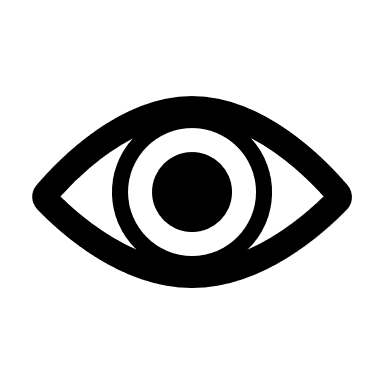 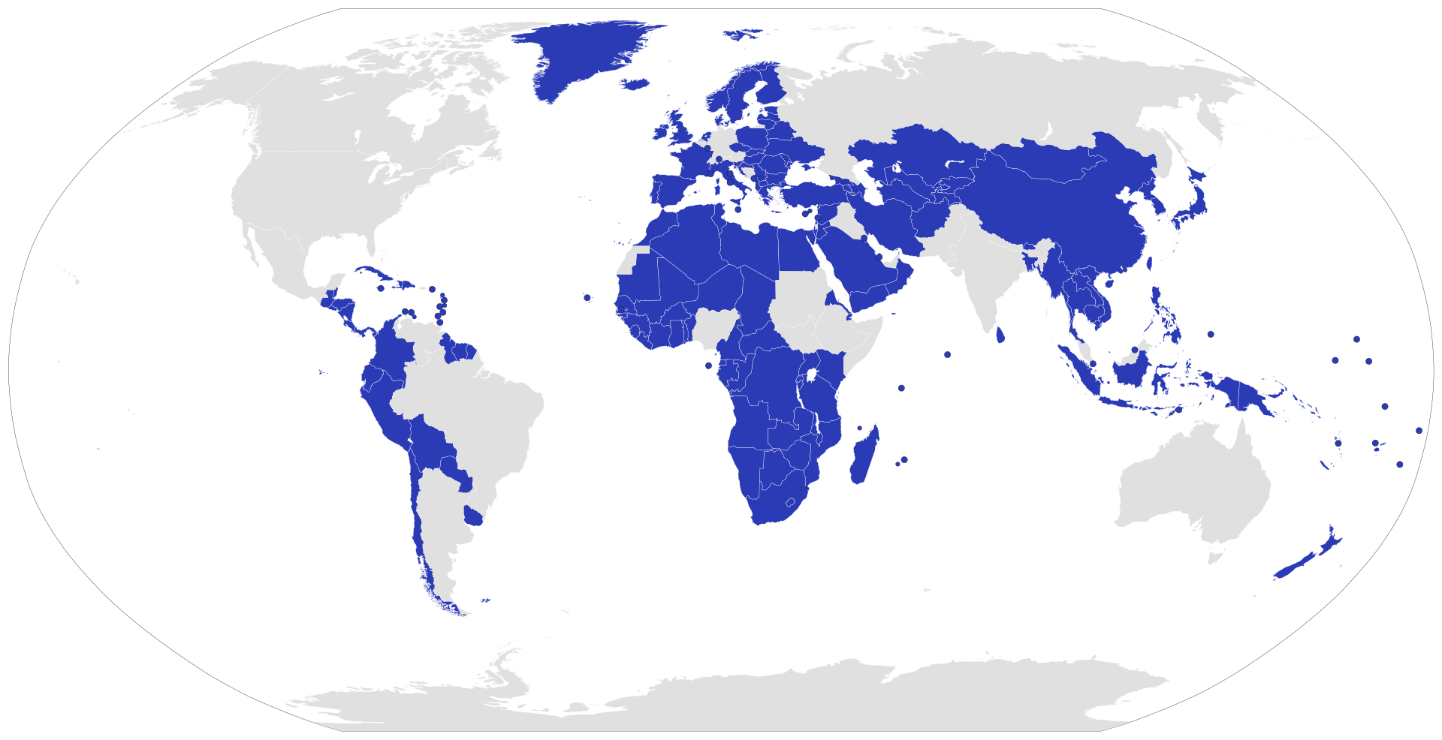 FederaceJedná se o určitý celek, který je složen z několika států nebo provincií, které se dohodly, že vytvoří společný stát.Ve federativních státech (federacích) vládne centrální vláda a zároveň každý stát má svou vlastní vládu. Představ si, že ty jsi jeden z těchto států a rodina je federace – každý člen si může o něčem rozhodovat, nicméně o závažných věcech se musí dohodnout rodiče – centrální vláda. Pro zapamatování si definice poslouží tato věta :Spojení dvou nebo více států v jeden společný stát.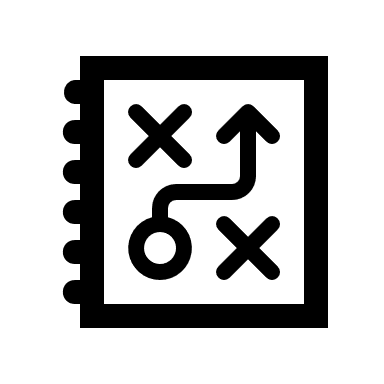 Právním základem federace je ústava, zatímco u konfederace je právním základem mezinárodní smlouva. Pro znázornění federativních států nám poslouží tato mapa: 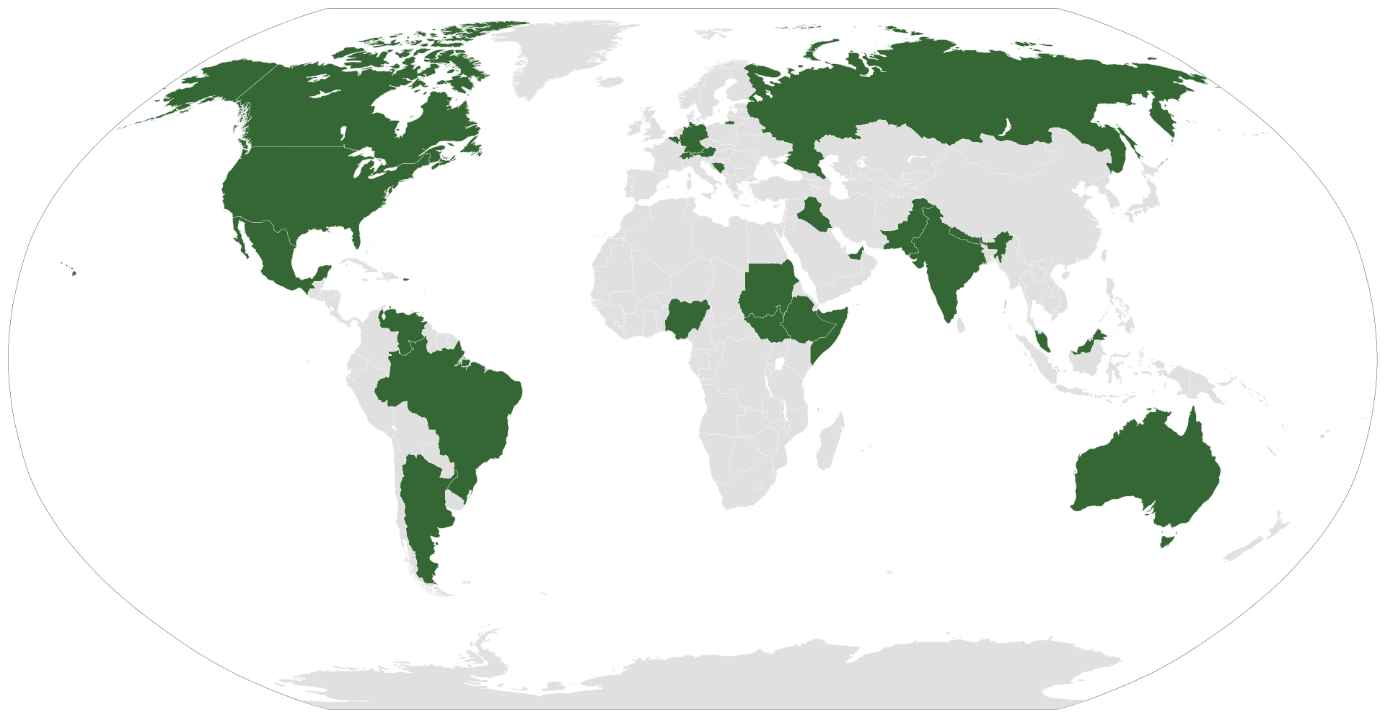 Konfederace = spojení dvou nebo více unitárních států, jejichž vztah je podložen a uzavřen na základě mezinárodní smlouvy. 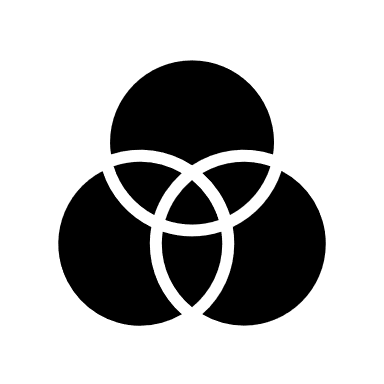 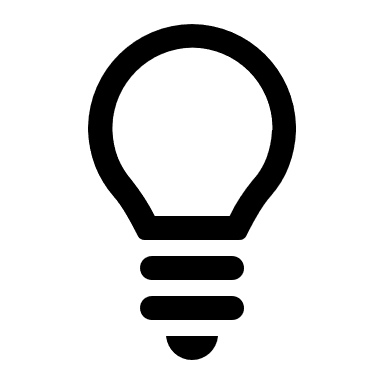 Víš, jak se jmenuje společenství, jež vykazuje známky konfederace a my jsme jeho součástí?		Vstoupili jsme do něj v roce 2004 na základě mezinárodní smlouvy.V příští hodině se zaměříme na pojem „demokracie“.